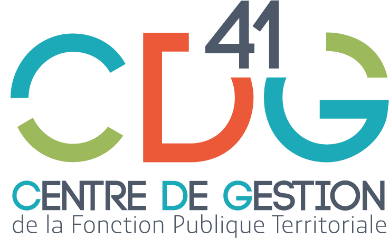 SERVICE PREVENTIONA COMPLETER POUR UNE DEMANDE DE SENSIBILISATION SANTE / SECURITELe conseiller de prévention et les infirmières de santé au travail proposent des temps d'informations et d'échanges autour de différents thèmes. Ces interventions ont pour but d'accompagner les collectivités et établissements publics dans la prévention des risques professionnels et de préserver la santé des agents. Elles sont organisées au sein de la collectivité, par groupe de 10 agents maximum et sur la base du volontariat. La durée d'une intervention est d'environ 2h.Collectivité / établissement public :Date de demande :Coordonnées (mail et téléphone) : Nombre d’agents concernés : Thème souhaité : 	 Travail sur écran	 Gestes et posturesAutre thématique souhaitée :Observation : Merci d’adresser cette page complétée par mail à : f.pinon@cdg41.org